Tarot, Death & Grief - Lesson 3Case Studio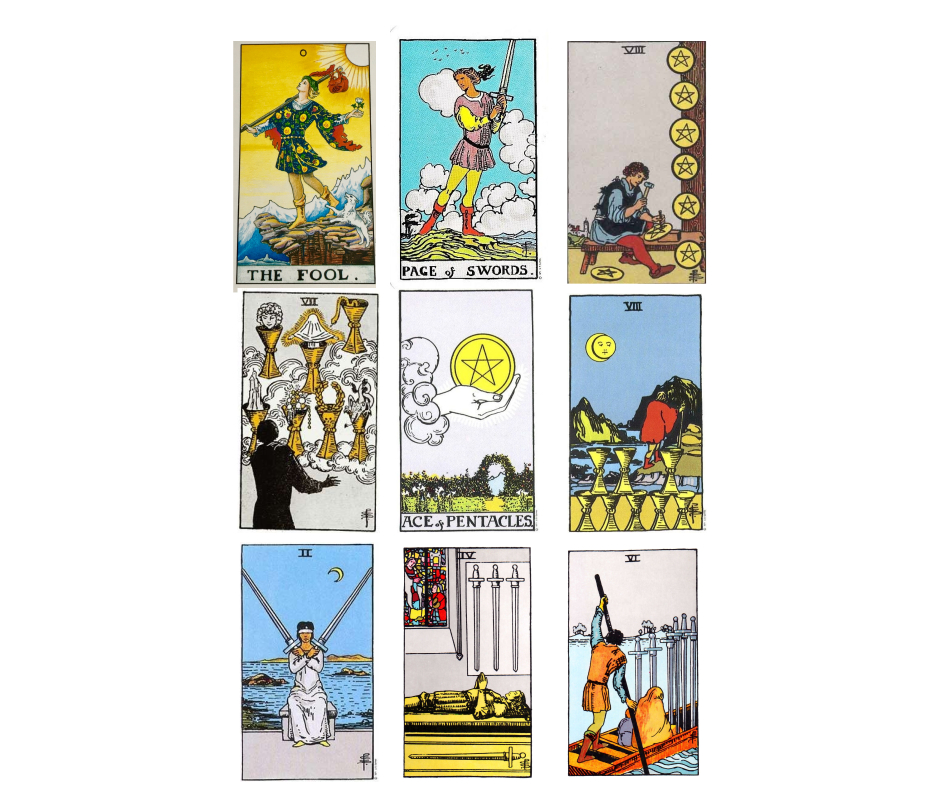 Henrietta is a querent who has come for a general reading for the next 6 months. You're using a 9 card spread that dedicates each row to the past (foundation, root of the issue) , present and future of the situation, while the columns add information to the reading.What do you see in here? Is there something unusual in the reading? Are there any indicators that there is actual death involved in the reading, aside from the 4 + 6 of Swords? If so, what are they? Does it look like an avoidable thing, or is it informative? Do you think Henrietta is aware of this? How would you interpret this reading? In case you can't see it clearly, the cards are, from left to right and from top to bottom:The Fool - Page of Swords - Eight of PentaclesSeven of Cups - Ace of Pentacles - Eight of CupsTwo of Swords - Four of Swords - Six of Swords*** When you are ready with your answers, please see the video in the section “Case Studio Interpretation”***